O SINAL‘Ê Bom JardimQuem te criou assim meu jardim’Direto do Bom Jardim para a o mundo - 'O SINAL' Processo de investigação artivista do artista brincante Gleilton Silva (Capim Santo) e muita gente massa que tá chegando, Viva o meio da rua!  O SINAL  - Um manifesto ArtivistaGleilton silva e Wesley Lobo - Linguagem - Circo Sob a orientação-parceria-união de Alysson LemosO sinal tá na rua, mas não tá fechado não
tá é abrindo caminhos enquanto o riso e o afeto 
se manifesta na Ação.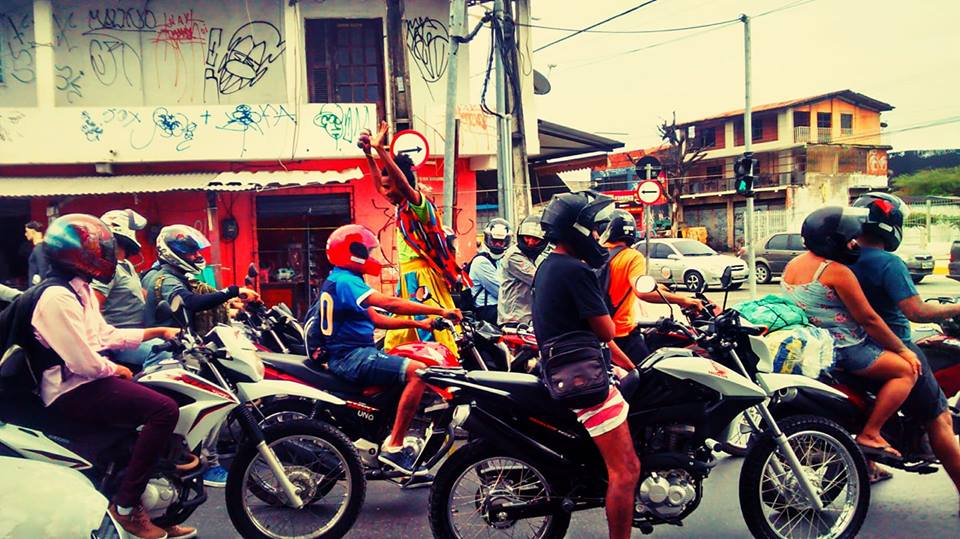 Registro: Alyson LemosUm grito - Uoooooou!
Um passo
Na perna de Pau um desembaraço
Sinal fechado
aberto pro abre alas
cortejo de bolinhas
de cores no asfalto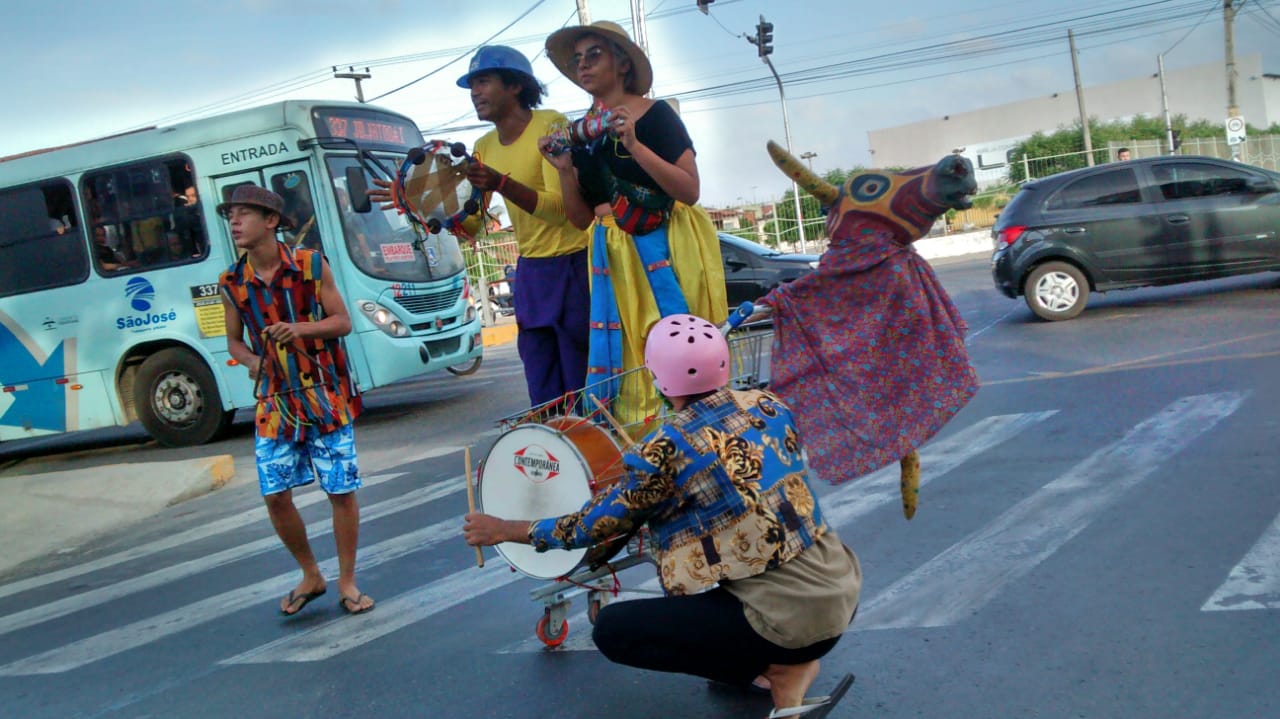 RELEASEO sinal a rua e a vida
Arte pública, circo, interação
Quem chega avistando as cores sente também os sons da rua, das vozes que cantam charangas e a lona na rua balança e chama todos pra vir ver o sinal da chegança. A trupe é da rua e o riso é de todos, o palhaço  se faz malabarista dos olhares e Acorda! O sinal abriu.De um processo de imersão disruptiva nas artes de rua, entre cruzamentos, pausa e fluxos do urbano , o sinal  fechou! Respira e vai.  Um circo sem lona arrebatado de possibilidades criativas de corpos imersos no cotidiano que se manifesta em cruzamentos e logradouros da cidade, em processo de (re) existênciaOaçãoOcriaçãoO das artes circense contemporânea no circo de nossas ruas . Ação para uma desconstrução da rotina que sufoca o dia dia da população. Que prende nossos olhares e corpos presos, em rotinas, e o teu cotidiano?O sinal abriu.   O SINAL - Um manifesto Artivista com Gleilton Silva eWesley LoboParticipação/colaboração Alyson LemosEricK TorresWilbert Santos Rafael LopesBrunaD.U.R.AÇÃO 40MIN. 